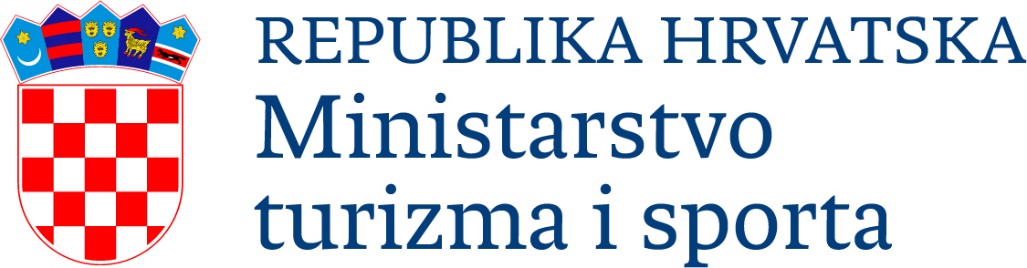 OBRAZAC ZA OPISNO IZVJEŠĆE
O PROVEDBI PROGRAMA PP 2Poticanje programa organiziranja natjecanja te sudjelovanja na istima na kojima sudjeluju samo sportaši iz Republike Hrvatske te odlazak sportaša na međunarodno natjecanje izvan Republike HrvatskeI. OSNOVNI PODACI O PRIJAVITELJU I PROGRAMUa) o prijavitelju:b) o programu:II. PROVEDBA PROGRAMA1. ODGOVORNE OSOBE za provedbu programaa) Molimo da u tablicu upišete voditelje/voditeljice uz nositelja/nositeljicu programa koji su sudjelovali u provedbi programa2. POSTIGNUĆA I REZULTATI PROGRAMAc) Prikažite ostvarene rezultate s obzirom na ostvarene ciljeve3. IZVJEŠĆE O PROVEDENIM AKTIVNOSTIMA I POLAZNICIMAPoticanje programa organiziranja natjecanja te sudjelovanja na istima na kojima sudjeluju samo sportaši iz Republike Hrvatske te odlazak sportaša na međunarodno natjecanje izvan Republike HrvatskeTermini korištenja sportskoga objekta za provođenje programaBroj i struktura polaznika koji su sudjelovali u programu:Dobna skupina i broj polaznika koji su sudjelovali u programu (ako polaznici programa dolaze iz neke ustanove popuniti kolone Naziv ustanove i Adresa i kućni broj, a ako su okupljeni izvan ustanova ne popunjavaju se kolone Naziv ustanove i adresa i kućni broj) 4. EDUKATIVNO ZNAČENJE PROVEDBE PROGRAMA5. PRAĆENJE I VREDNOVANJE USPJEŠNOSTI PROGRAMA4. PARTNERSTVO, SURADNJA I POTPORA u provedbi programa - lokalna, nacionalna6. PROMOCIJA PROGRAMA7. OSTALI PODACI O PROVEDNI PROGRAMAPOPUNJENOM OBRASCU IZVJEŠĆA O PROVEDBI SPORTSKOGA PROGRAMA PRILAŽEMO SLJEDEĆU PROPISANU DOKUMENTACIJU
(označiti klikom na kućicu u lijevom stupcu):KLASA UGOVORA: Naziv udruge :OIB :Adresa :Telefon ili mobitel:Faks:Ime i prezime osobe ovlaštene za zastupanje i dužnost koju obavlja (npr. predsjednik/-ica, direktor/-ica):E-mail:Naziv programa: Odobreni iznos sufinanciranja programa  od strane MINTS-a - ukupno:Ukupno utrošena sredstva za provedbu programaDatum početka provedbe programa:Datum završetka provedbe programa:Područje provedbe programa:
(grad, županija)Za navedeni program korisnici su plaćali članarinu DA   NE a) Ime i 

prezime nositelja/nositeljice programaTelefon ili mobitel:E-mail:Ime i prezime voditelje/voditeljiceZvanjeUdruga ili institucija u kojoj osoba djelujeAktivnosti koje je provodiob) Uključivanje volontera u programske aktivnosti - ako ste ih imali - navedite njihove konkretne aktivnosti, ukupan broj volontera i broj volonterskih sati:a) Opišite u kojoj su mjeri ostvareni ciljevi programa (sukladno dostavljenom programu za koji su odobrena sredstva).b) Koje ste rezultate postigli? Istaknite konkretne promjene nakon završetka programa.Naziv aktivnostiNositelj aktivnostiOpis provedene aktivnostiRazdoblje provedbeOstvareni rezultatid) Je li izvršenje programa smanjilo postojeći problem, ako je - u kojoj mjeri? e) Naglasite konkretne promjene (u zajednici, u kvaliteti života korisnika i sl.) koje su nastale kao rezultat vaših aktivnosti.f) Osnovna obilježja korisnika (spol, dob, mjesto odakle su korisnici i druge eventualne posebnosti).Naziv sportskog objektaAdresa i kućni brojGrad/općinaŽupanijaUkupno korištenje sportskog objekta tijekom provedbe programa1.ukupno termina:        ukupno sati     2.ukupno termina:        ukupno sati     3.ukupno termina:        ukupno sati     4.ukupno termina:        ukupno sati     5.ukupno termina:        ukupno sati     6.ukupno termina:        ukupno sati     7.ukupno termina:        ukupno sati     8.ukupno termina:        ukupno sati     9.ukupno termina:        ukupno sati     10.ukupno termina:        ukupno sati     Broj polaznikaDobna skupinaZa amatersko bavljenje (navesti sport)Za rekreativno bavljenje (navesti sport)1.2.3.4.5.6.7.8.9.10.Naziv ustanove (matična/područna)Adresa i kućni brojGrad/općinaŽupanijaDobna skupinaBroj polaznika programa 1.od     do   2.od     do   3.od     do   4.od     do   5.od     do   6.od     do   7.od     do   8.od     do   9.od     do   10.od     do   11.od     do   12.od     do   13.od     do   14.od     do   15.od     do   16.od     do   17.od     do   18.od     do   19.od     do   20.od     do   Ukupan broj polaznika:-Navedite na koji način ste proveli edukativni dio programa (Fair play, Prevencija nasilja u sportu…)-Je li nositelj programa upoznao provoditelje s ciljevima provedbe edukativnog dijela programa (Fair play, Prevencija nasilja u sportu…) i na koji način-Koga ste sve uključili u provedbu edukativnog dijela programa i na koji način (djecu i mlade, provoditelje programa, roditelje…), Navesti broj uključenih korisnika po kategorijama: koliko djece, roditelja……)a) Navedite na koji način ste proveli vrednovanje (evaluaciju) programa (jeste li proveli interno organizacijsko ili vanjsko, neovisno vrednovanje? Tko je proveo vrednovanje?) i ukratko prikažite rezultate vrednovanja programa te metode koje su korištene u procesu vrednovanja.b) Imate li posebno izvješće o provedenom vrednovanju? Ako da, priložite ga uz izvješće.c) Koje su povratne informacije sudionika programa? Naziv i adresa ustanove, druge udruge, tijela lokalne samouprave…Aktivnosti u kojima su sudjelovali i način partnerstva, suradnje i/ili potporea) Objasnite kako ste obavijestili korisnike i javnost o programu, npr. preko medija (ako da, navedite ih), u tisku ili dijeljenjem publikacija (navedite vrstu, sadržaj i količinu publikacija), obavijestima na internetskim stranicama (ako da, navedite adresu stranice) i slično.a) Što biste istaknuli kao najvažniji uspjeh u provedenome programu?b) Prilikom ostvarivanja programa jeste li nailazili na teškoće?Ako da, kako ste ih riješili?c) Planirate li provoditi aktivnosti ovoga programa i nakon financijske potpore Ministarstva turizma i sporta? Ako da, navedite s kim ćete nastaviti surađivati i od koga ćete tražiti sredstva i druge resurse (prostor i slično) za nastavak aktivnosti?Popunjeni Obrazac financijskog izvješća (na propisanom obrascu)Popunjeni Obrazac financijskog izvješća (na propisanom obrascu)Popunjeni Obrazac financijskog izvješća (na propisanom obrascu)Preslike računa prema popisu iz Obrasca financijskog izvješćaPreslike računa prema popisu iz Obrasca financijskog izvješćaPreslike računa prema popisu iz Obrasca financijskog izvješćaIme i prezime nositelja/nositeljice programaIme i prezime nositelja/nositeljice programaIme i prezime osobe ovlaštene za zastupanjeIme i prezime osobe ovlaštene za zastupanjeU,  .   . 202  .